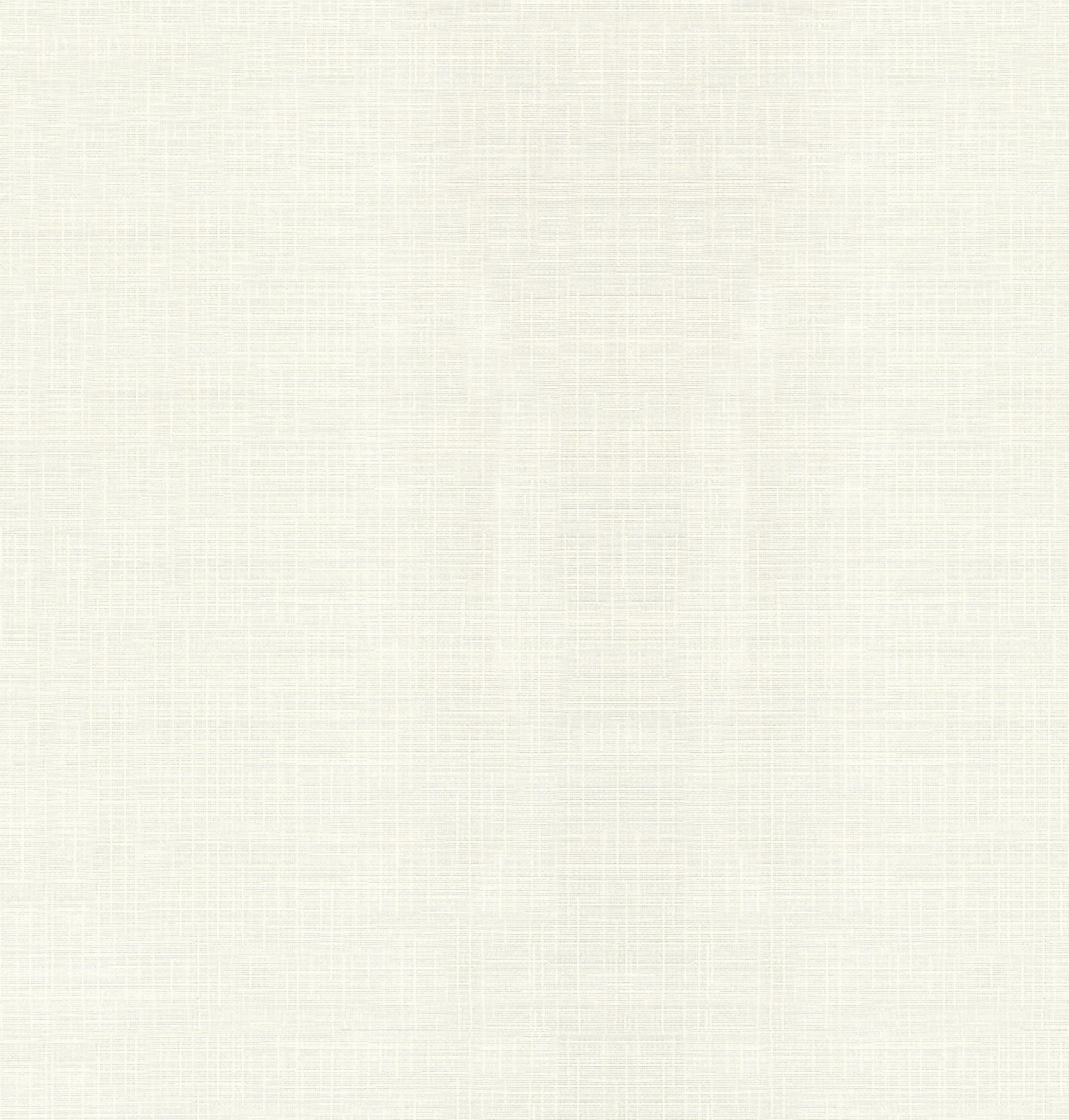 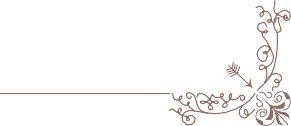 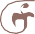 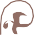 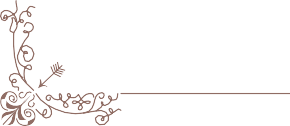 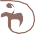 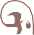 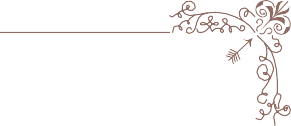 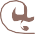 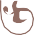 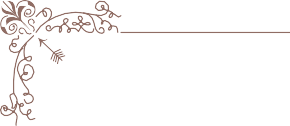 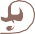 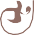 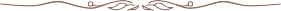 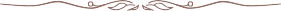 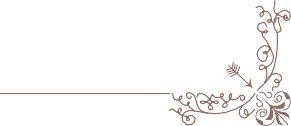 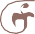 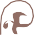 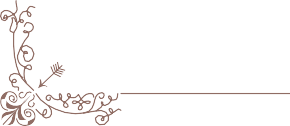 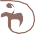 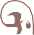 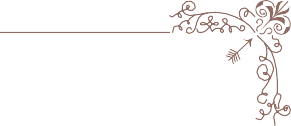 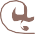 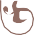 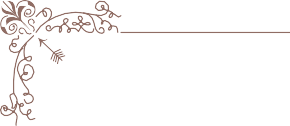 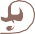 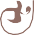 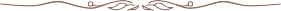 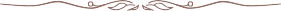 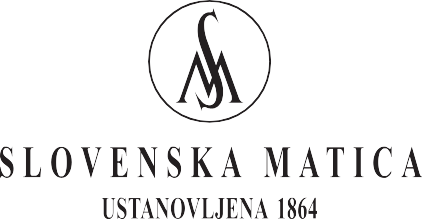 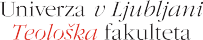 Simpozij je finančno podprla Filozofska fakulteta Univerze v Ljubljani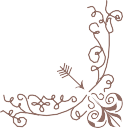 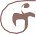 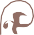 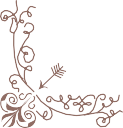 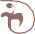 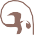 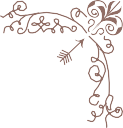 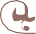 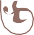 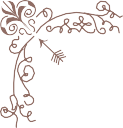 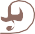 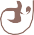 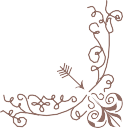 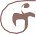 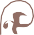 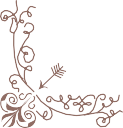 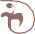 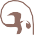 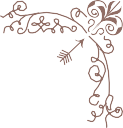 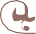 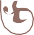 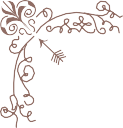 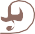 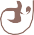 DISKUSIJA11.45 – 12.00 OdmorDISKUSIJA13.15 – 13.30 OdmorDISKUSIJA IN ZAKLJUČNA BESEDA10.00 – 11.45 Vloga in pomen Alme Sodnik v slovenski in evropski filozofijiModerator: prof. dr. Marko Uršič10.00 – 11.45 Vloga in pomen Alme Sodnik v slovenski in evropski filozofijiModerator: prof. dr. Marko Uršičakad. prof. dr. Tine HribarAlma Sodnik, filozofinja evropskega formatared. prof. dr. Valentin KalanAlma Sodnik (roj. Zupanec) in problem metafizikezasl. prof. dr. Janez JuhantAlma Sodnik in Aleš Ušeničnik12.00 – 13.15 Alma Sodnik in vloga žensk v filozofiji Moderator: izr. prof. dr. Bojan Žalec12.00 – 13.15 Alma Sodnik in vloga žensk v filozofiji Moderator: izr. prof. dr. Bojan Žalecred. prof. dr. Olga MarkičAlma Sodnik: filozofinja o ženskem vprašanjured. prof. dr. Cvetka TóthŽivi anonimno13.30 – 15.00 Alma Sodnik – izbrana poglavja Moderator: akad. prof. dr. Valentin Hribar13.30 – 15.00 Alma Sodnik – izbrana poglavja Moderator: akad. prof. dr. Valentin Hribarred. prof. dr. Marko UršičAlma Sodnik in Descartesizr. prof. dr. Bojan ŽalecAlma Sodnik in estetikadr. Ignacija Fridl JarcAlma Sodnik in antična filozofija